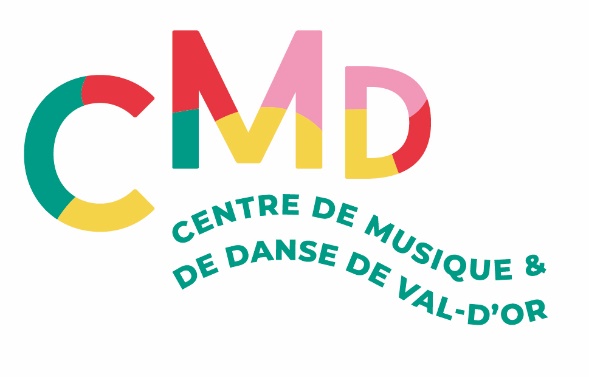 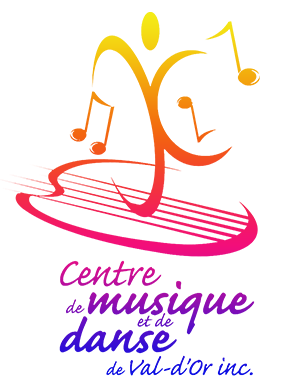 Nouveau logoCommuniqué pour diffusion immédiateCamp de jour en musique et en danse!Val-d’Or – Le 30 avril 2021– Le Centre de musique et de danse de Val-d’Or est très heureux de proposer un camp de jour consacré à la danse, à la musique et aux arts visuels du 16 au 20 août 2020 et répondant aux normes sanitaires en vigueur.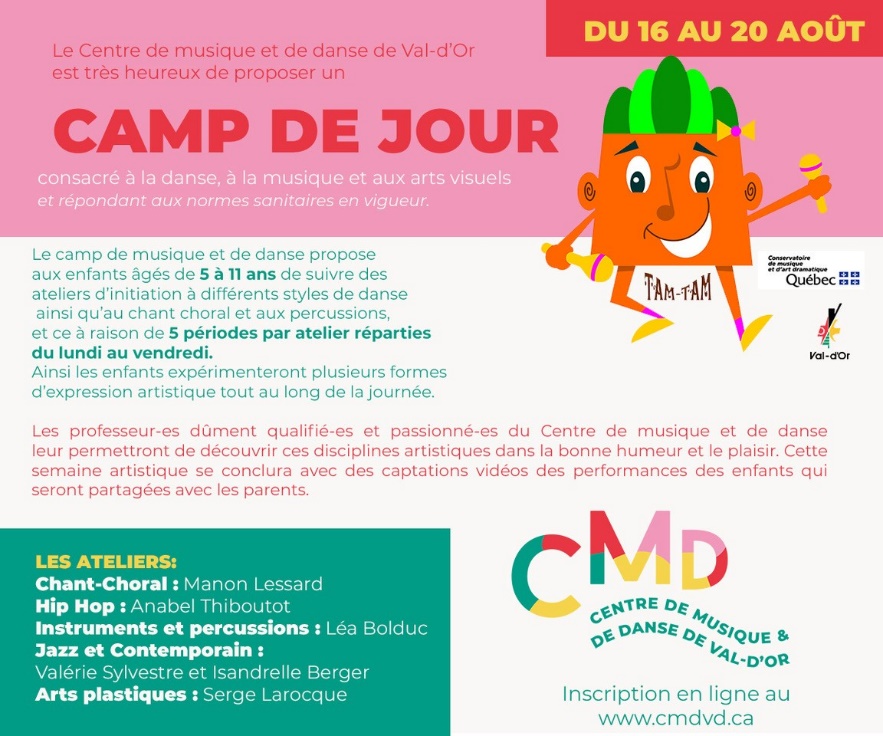 Le camp de musique et de danse propose aux enfants âgés de 5 à 11 ans de suivre des ateliers d’initiation à différents styles de danse ainsi qu’au chant choral et aux instruments à vent et percussions, et ce à raison de 5 périodes par atelier réparties du lundi au vendredi. Ainsi les enfants expérimenteront plusieurs formes d’expression artistique tout au long de la journée.Les professeur-es dûment qualifié-es et passionné-es du Centre de musique et de danse leur permettront de découvrir ces disciplines artistiques dans la bonne humeur et le plaisir. Les ateliers:-Chant-Choral avec la professeure Manon Lessard accompagnée de Catherine Lessard-Hip Hop avec la professeure Anabel Thiboutot-Instruments et percussions avec la professeure Léa Bolduc-Jazz et Contemporain avec les professeures Valérie Sylvestre et Isandrelle Berger-Arts plastiques : Serge LarocquePour information et réservation : www.cmdvd.ca 819-825-0443 ou musiquedansevaldor@cmdvd.caPlaces disponibles limitéesMerci à notre partenaire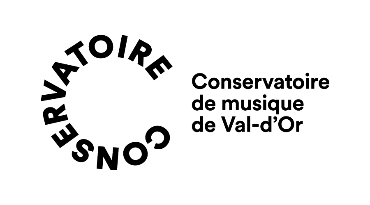 Source :   Anne-Laure Bourdaleix-Manin, Directrice générale du Centre de musique et de danse de Val-d’Or819 825-0443-30-Merci à nos partenaires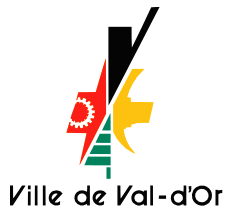 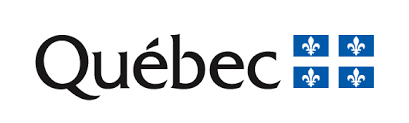 